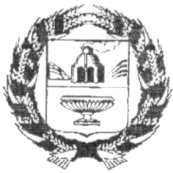 АДМИНИСТРАЦИЯ ВЕРХ-КАМЫШЕНСКОГО СЕЛЬСОВЕТАЗАРИНСКОГО РАЙОНА АЛТАЙСКОГО КРАЯП О С Т А Н О В Л Е Н И Е    06.05.2022                 		                                                                                          № 12с. Верх-КамышенкаВ соответствии с Бюджетным кодексом Российской Федерации, со статьей 56 Устава муниципального образования Верх-Камышенский сельсовет Заринского района Алтайского края, решением Собрания депутатов Верх-Камышенского сельсовета от 15.06.2021 № 22 «Положение о бюджетном процессе и финансовом контроле в муниципальном образовании Верх-Камышенский сельсовет Заринского района Алтайского края»П О С Т А Н О В Л ЯЮ:1. Утвердить отчет об исполнении бюджета муниципального образования Верх-Камышенский сельсовет Заринского района Алтайского края за первый квартал 2022 года (Прилагается).2. Направить отчет об исполнении бюджета в постоянную комиссию  Собрания депутатов Верх-Камышенского сельсовета по бюджету, планированию, налоговой и социальной политике.3. Настоящее постановление подлежит обнародованию в установленном порядке.4. Контроль за исполнением настоящего постановления оставляю за собой.Исполняющий обязанности главы Администрации сельсовета                                                                      А.А. КолташовОТЧЕТоб исполнении бюджета муниципального образованияВерх-Камышенский сельсовет Заринского районаАлтайского края за 1 квартал 2022 годаТаблица 1Исполнение бюджета по доходам, расходам и источникам финансирования дефицита бюджета муниципального образования Верх-Камышенский сельсовет Заринского района Алтайского края за 1 квартал 2022 годатыс.руб.Отчет об исполнении бюджета муниципального образования Верх-Камышенский сельсовет Заринского района Алтайского края за первый  квартал 2022 годаПРИЛОЖЕНИЕк постановлению Администрации Верх-Камышенского сельсовета Заринского района Алтайского краяот 06.05.2022 № 12Наименование показателейУточненный план годаИсполнение за 1 квартал 2022 года123ДОХОДЫНалоговые доходы579208,7в том числеНалог на доходы физических лиц295,2Единый сельскохозяйственный налог3926,3Налог на имущество физических лиц261,7Земельный налог465174,9Государственная пошлина за совершение нотариальных действий должностными лицами органов местного самоуправления, уполномоченными в соответствии с законодательными актами Российской Федерации на совершение нотариальных действий200,6Неналоговые доходы39978,3в том числеДоходы от сдачи в аренду имущества, находящегося в оперативном управлении органов управления сельских поселений и созданных ими учреждений (за исключением имущества муниципальных бюджетных и автономных учреждений)112,6Доходы, поступающие в порядке возмещения расходов, понесенных в связи с эксплуатацией имущества38775,7Административные штрафы, установленные законами субъектов Российской Федерации об административных правонарушениях10Безвозмездные поступления, всего2896,5436,4в том числеДотации бюджетам сельских поселений на выравнивание бюджетной обеспеченности из бюджетов муниципальных районов203,951Субвенции бюджетам сельских поселений на осуществление первичного воинского учета на территориях, где отсутствуют военные комиссариаты100,425,1Межбюджетные трансферты, передаваемые бюджетам муниципальных образований на осуществление части полномочий по решению вопросов местного значения в соответствии с заключенными соглашениями48785,5Прочие межбюджетные трансферты, передаваемые бюджетам2105,2275,4Возврат прочих остатков субсидий, субвенций и иных межбюджетных трансфертов, имеющих целевое назначение, прошлых лет из бюджетов сельских поселений0-0,6ВСЕГО ДОХОДОВ3874,5723,4РАСХОДЫ01 Общегосударственные вопросы979,4197,30104 Функционирование Правительства Российской  Федерации, высших исполнительных органов государственной власти субъектов Российской Федерации, местных администраций697144,40107 Обеспечение проведения выборов и референдумов16,800111 Резервные фонды100113 Другие общегосударственные вопросы264,652,902 Национальная оборона100,4250203 Осуществление первичного воинского учета на территориях, где отсутствуют военные комиссариаты100,42503 Национальная  безопасность и правоохранительная деятельность65,500310 Защита населения и территорий от чрезвычайных ситуаций природного и техногенного характера, гражданская оборона65,5004 Национальная экономика479,737,40401 Общеэкономические вопросы37,737,40409 Дорожное хозяйство (дорожные фонды)41200412 Другие вопросы в области национальной экономики30005 Жилищно-коммунальное хозяйство458,172,10502 Коммунальное хозяйство454,172,10503 Благоустройство4008 Культура, кинематография           1842,4543,10801 Культура1011,5244,30804 Другие вопросы в области культуры, кинематографии830,9298,810 Социальная политика14,23,51001Пенсионное обеспечение14,23,511 ФИЗИЧЕСКАЯ КУЛЬТУРА И СПОРТ5011 02 Массовый спорт50ВСЕГО РАСХОДОВ3944,7878,4Источники финансирования дефицита бюджета муниципального образования Верх-Камышенский сельсовет Заринского района                                    Алтайского края,  всего-70,2-155в том числеизменение остатков средств-70,2-155